  THAMES CHAPTER HERITAGE CLUB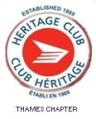         ANNUAL GENERAL MEETING    Billy T’s Grill1600 Highbury Avenue NLondon Ontario       N5Y 5N7DATE: SUNDAY, APRIL 22, 2018TIME:  Annual Meeting 3:00 P.M.Annual General MeetingThis is an open meeting, so if there is anything you would like to see discussed or brought to our attention, this is your opportunity to do so.ELECTIONSWe hope to have a full board of Executive Officers. There are four positions to be filled. Elections will be called for the following positions:President, Treasurer, 1st Vice-President, 2nd Vice-President, 3rd Vice-President,  and 4thVice-President.Please come out and give your support to our club. Join in the nomination and election process. Vote for your choice to sit on our executive.In order for us to advise  BILLY T’s  on how many members will be in attendance, we request that you notify a member of the Executive, leave them a message, or e-mail me at thamesheritageclub@gmail.com . Phone # 519-204-8873.But if you don’t have time to leave a message….come anyway.HOPE TO SEE YOU THERE!Henry MasekPresident    Thames Heritage Club